MTV Soltau – LeichtathletikStartgelegenheiten Juli-September 2020 (Stand 12.08.2020)               MS = MeldeschlussDatumWettkampf/DisziplinenOrtMSSommerferien 04.07. – 14.08.Sommerferien 04.07. – 14.08.Sommerferien 04.07. – 14.08.Sommerferien 04.07. – 14.08.15.08.Werferabend 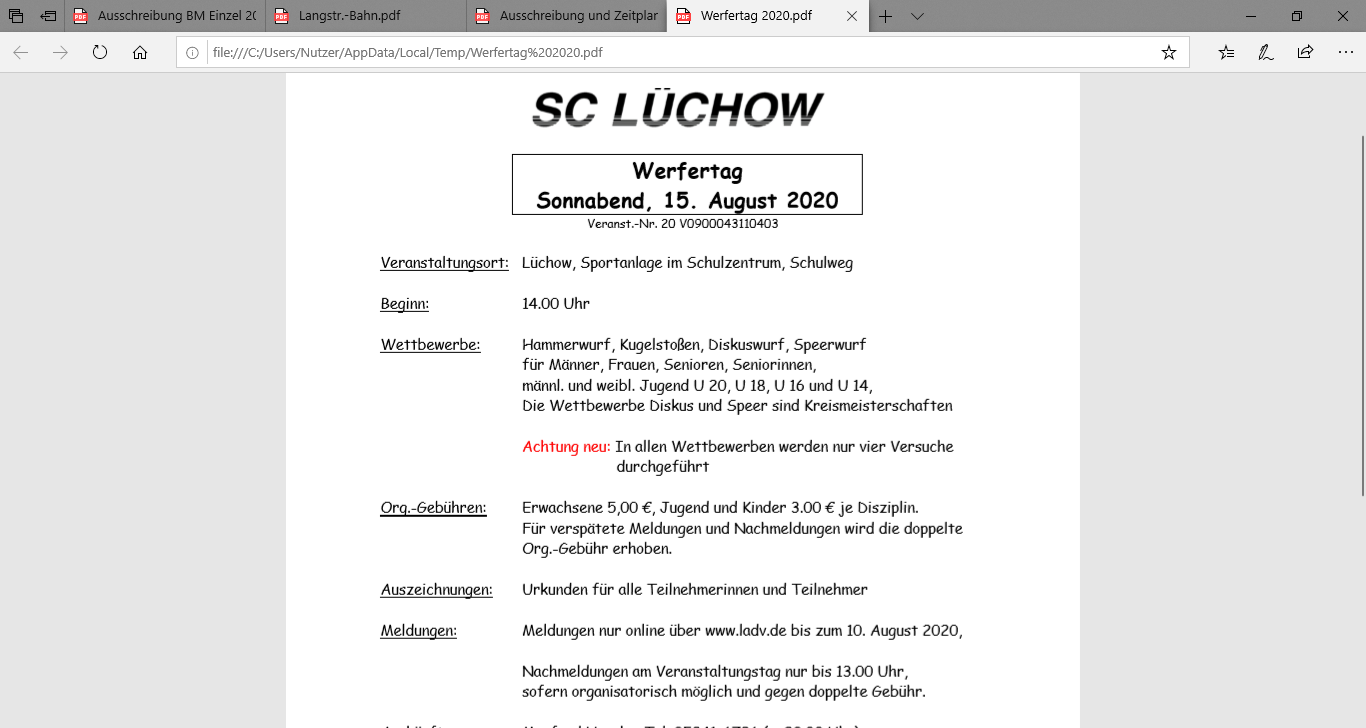 Lüchow10.08.21.08.Feriensportfest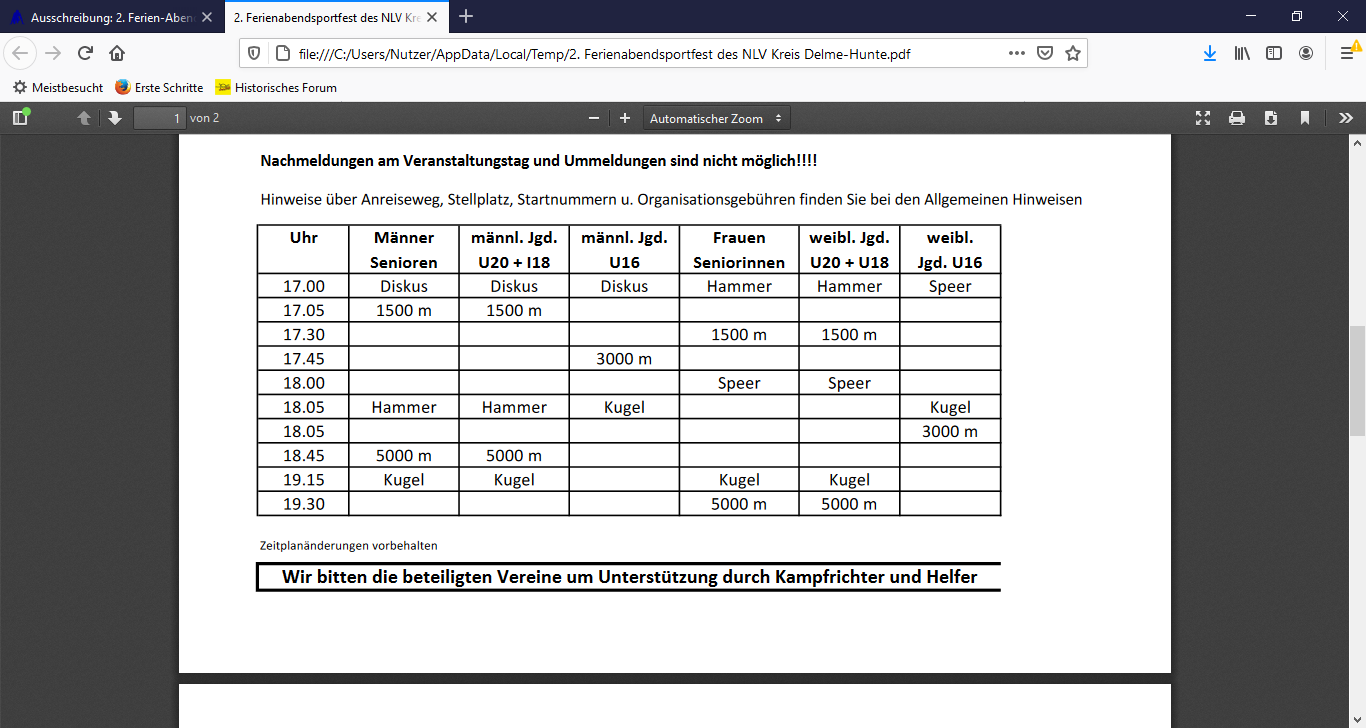 Delmenhorst17.08.22.08.Sommersportfest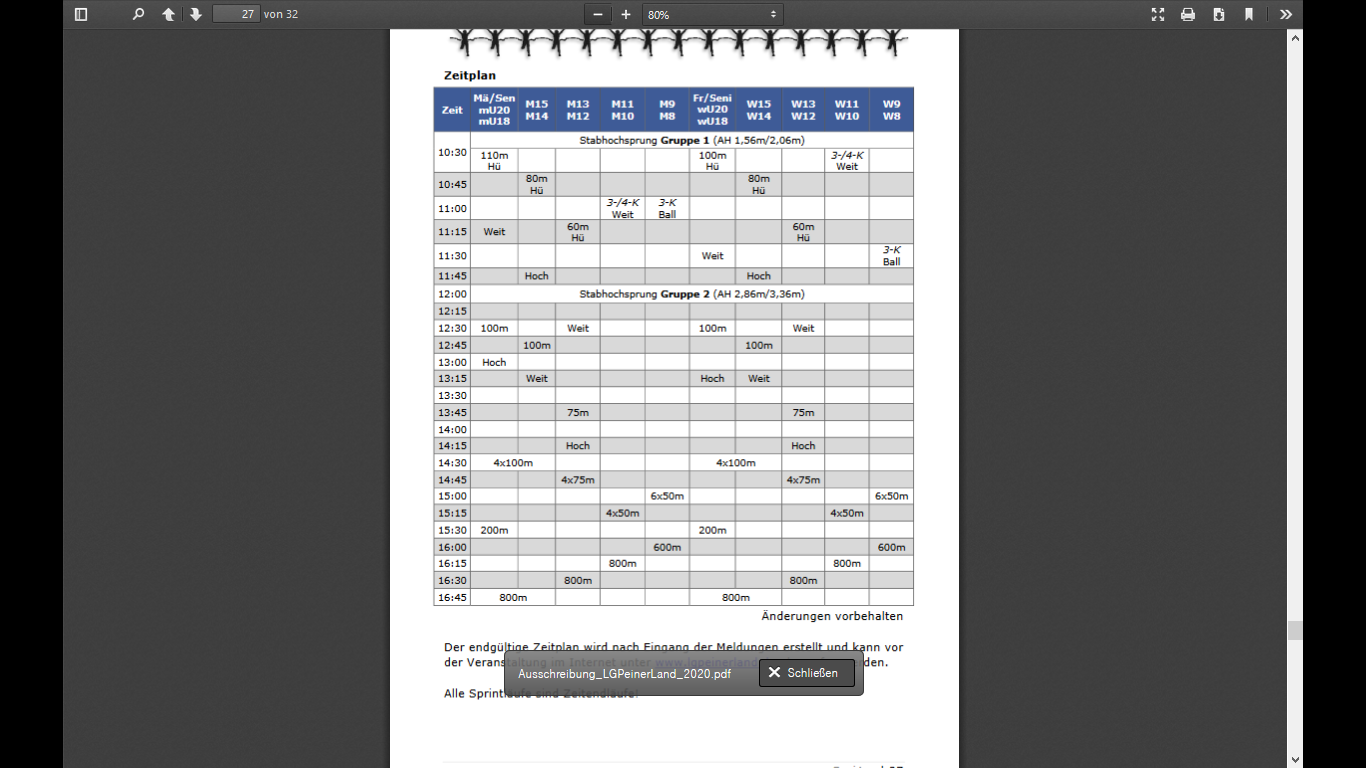 Edemissen18.08.23.08.Ferienwettkampf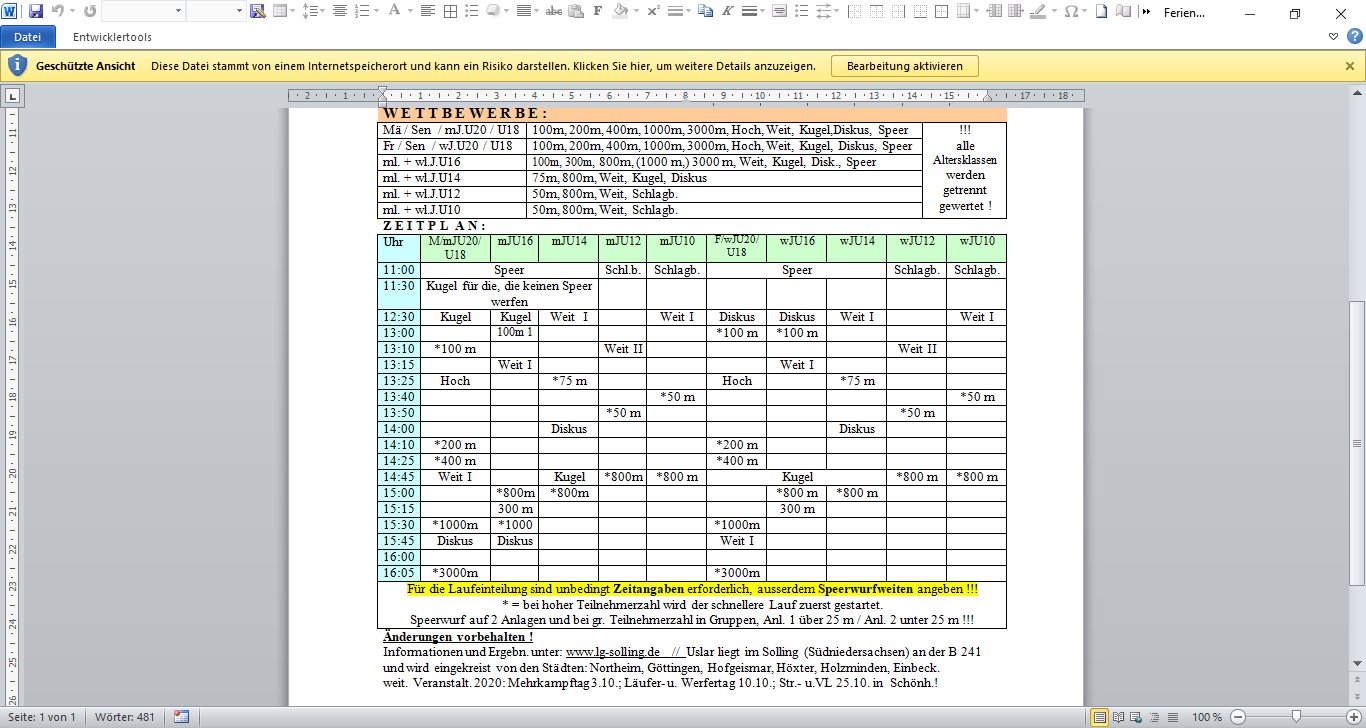 Uslar18.08.23.08.Hürden- und Läufertag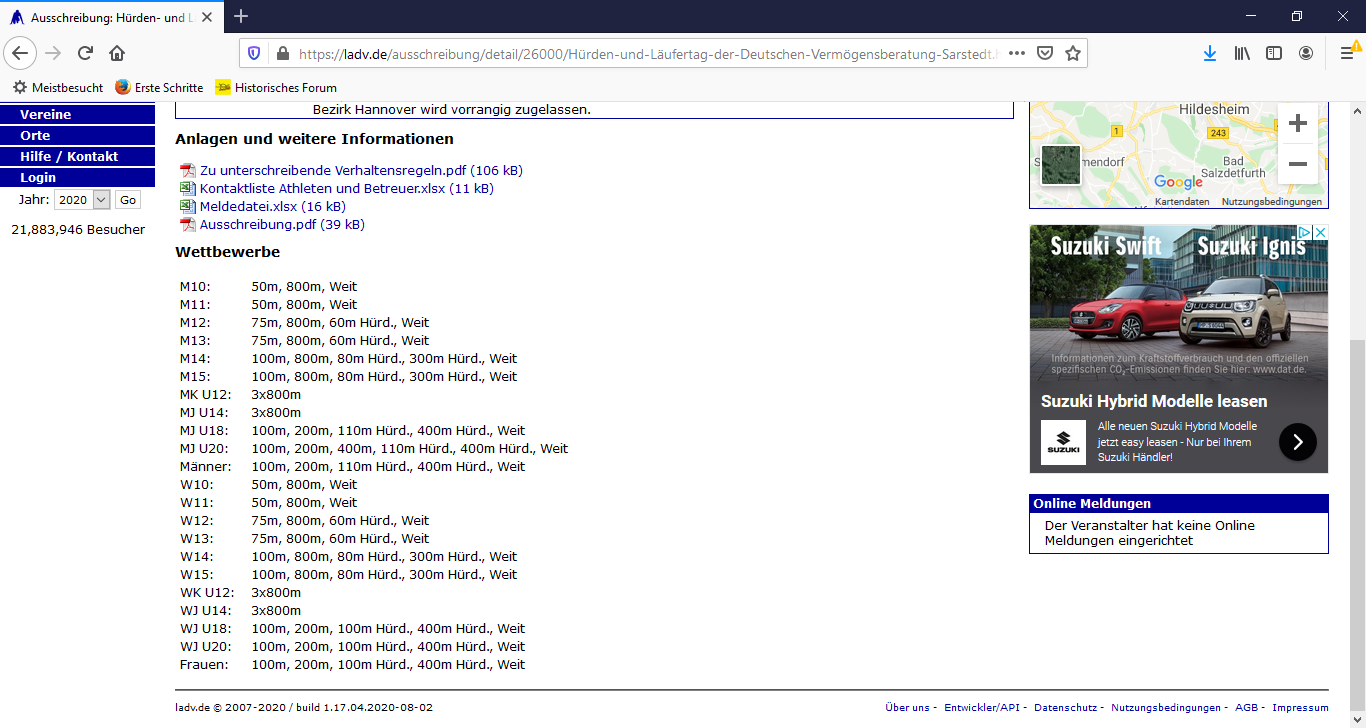 Sarstedt19.08.26.08.2. Abendsportfest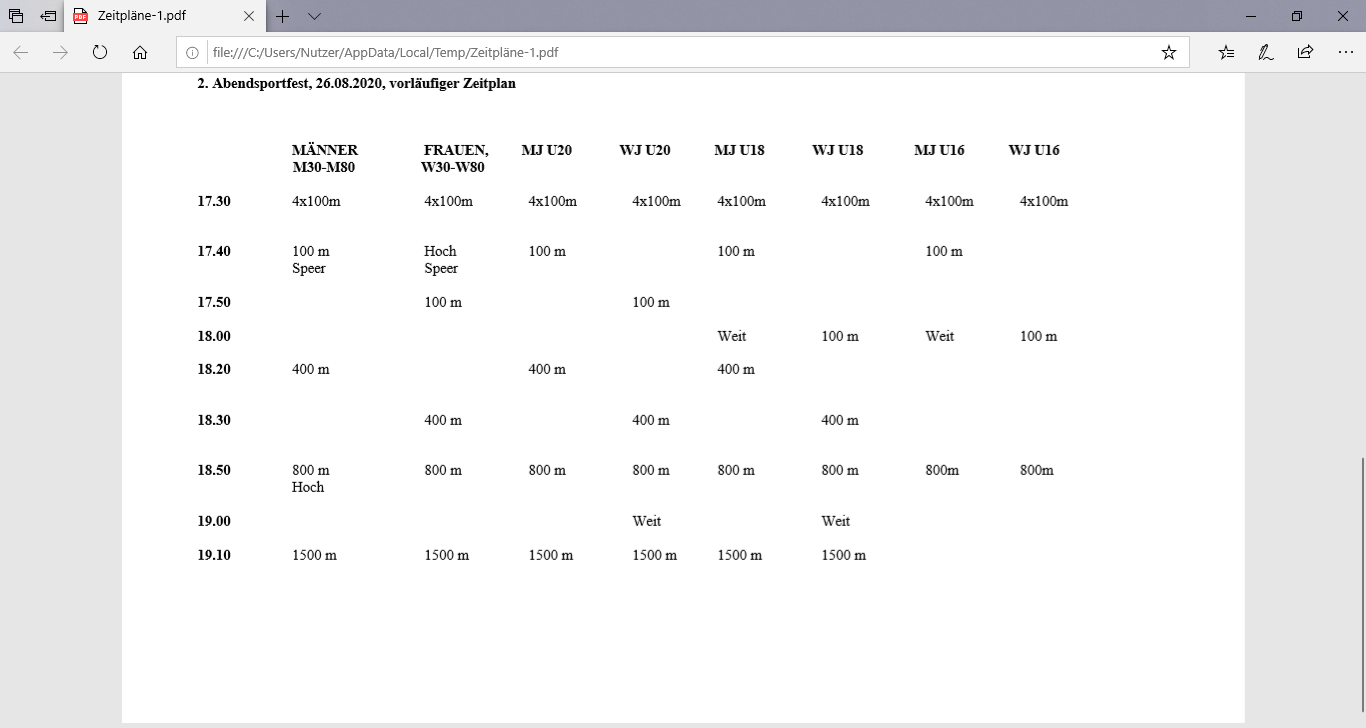 Oldenburg23.08.26.08.Kreismeisterschaften  a.K.Alle Klassen Kurzhürden, Langhürden, DreisprungBad Bevensen21.08.26.08.LO Abendsportfest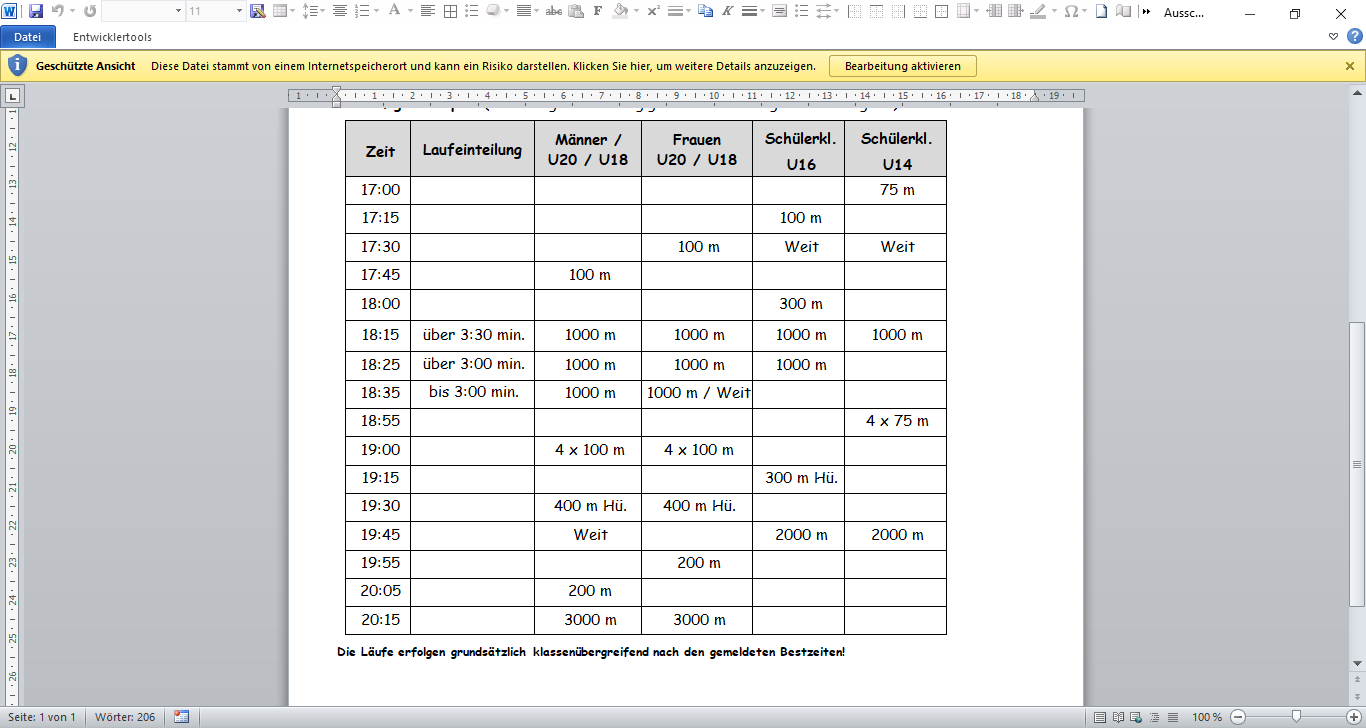 Osterode23.08.28.08.Läuferabend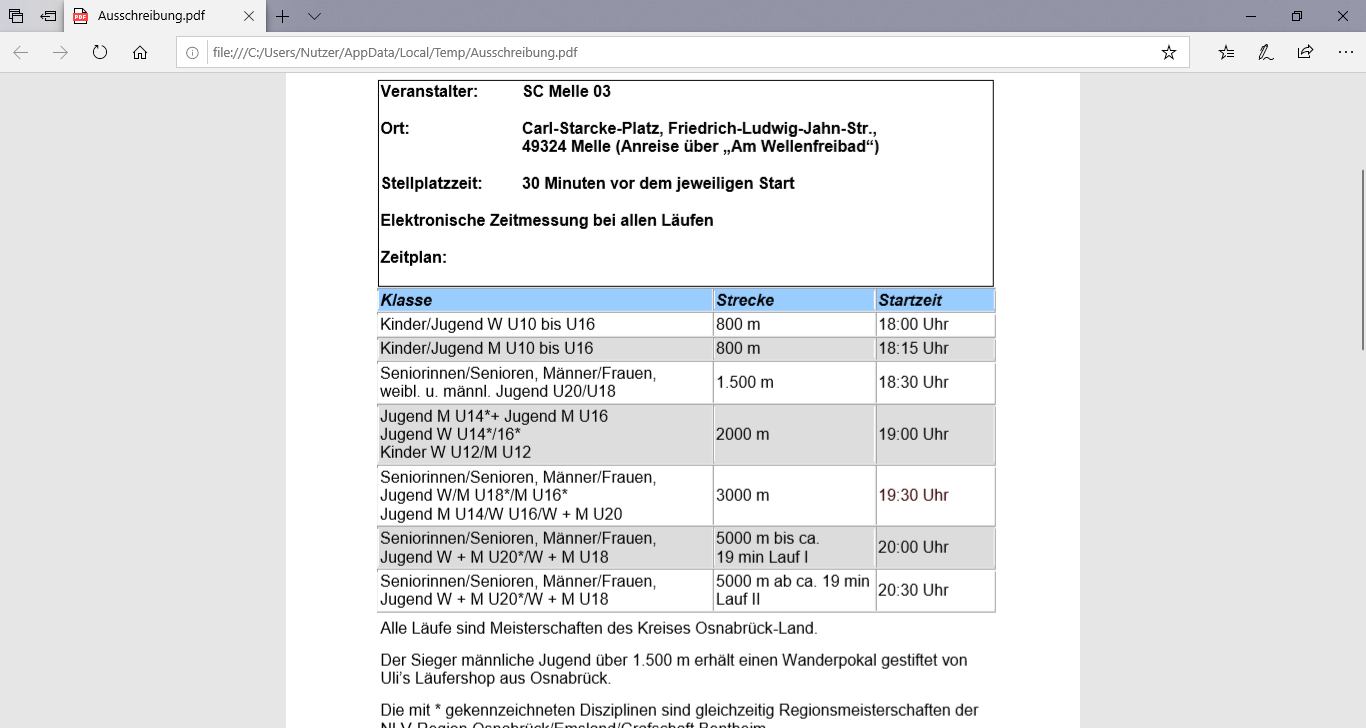 Melle26.08.29.08.Kreismeisterschaften a.K.Alle Klassen 100,200,300/400,4x100,Ho,Kugel,DiskusBad Bevensen24.08.30.08.NLV-Senioren (ohne Hammer)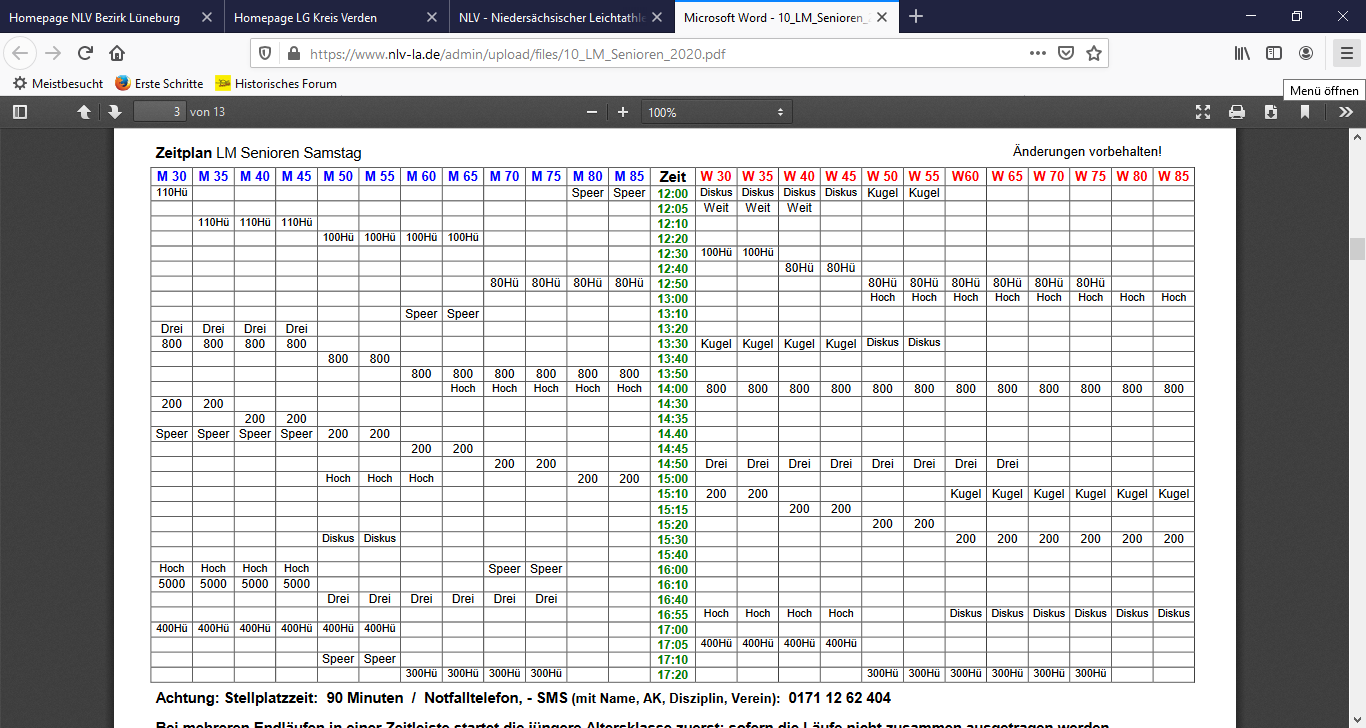 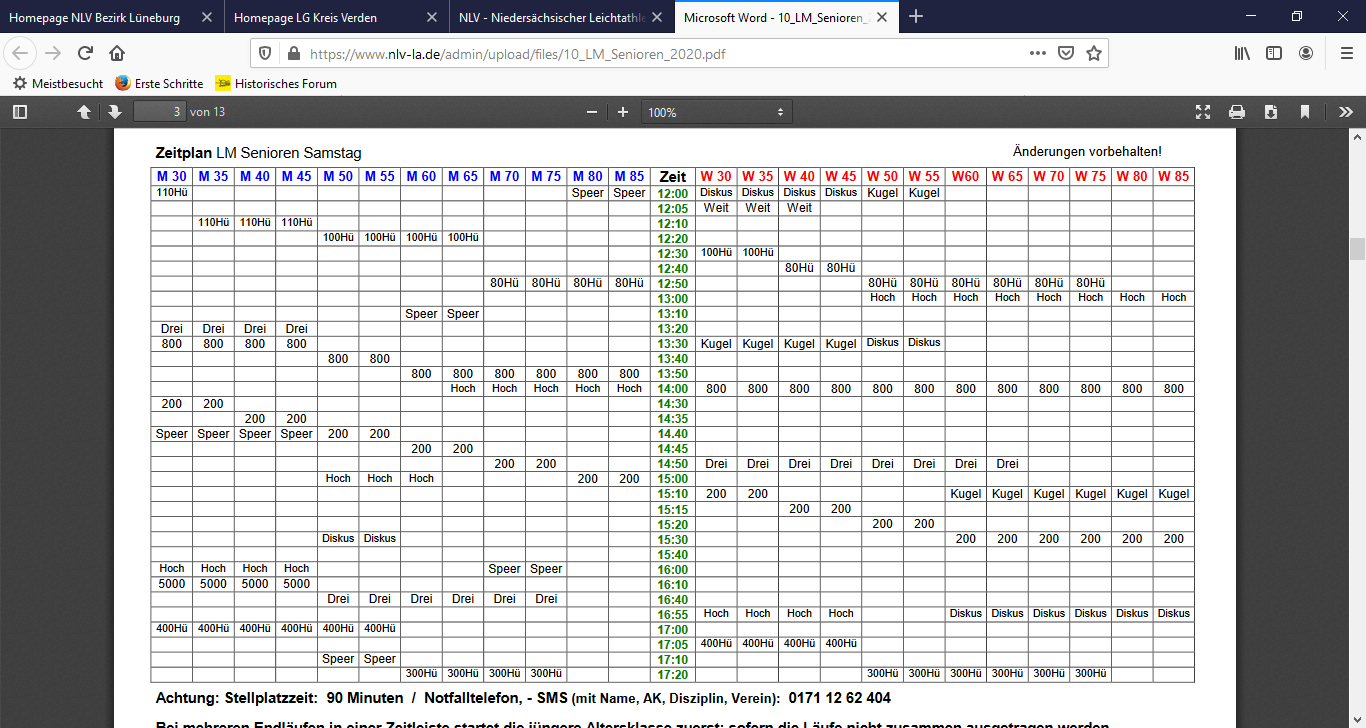 Zeitplan Sonntag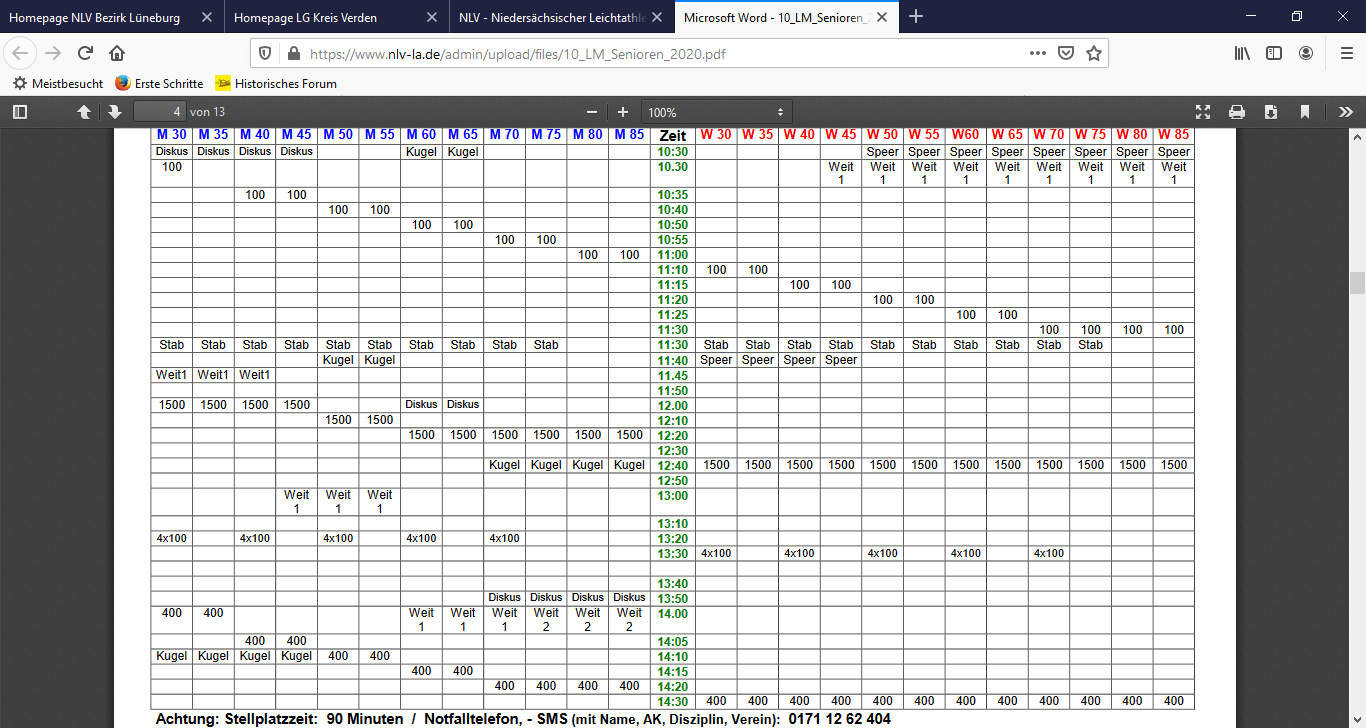 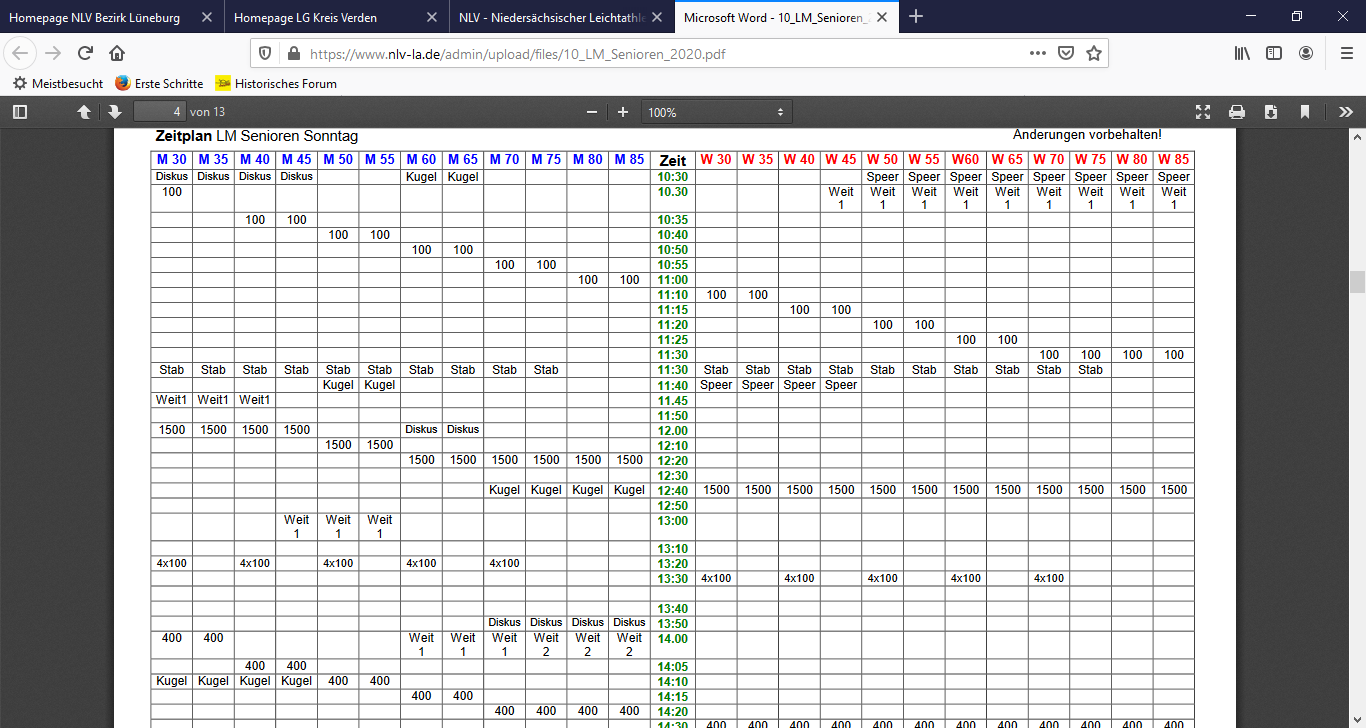 Zeven18.08.30.08.Schülersportfest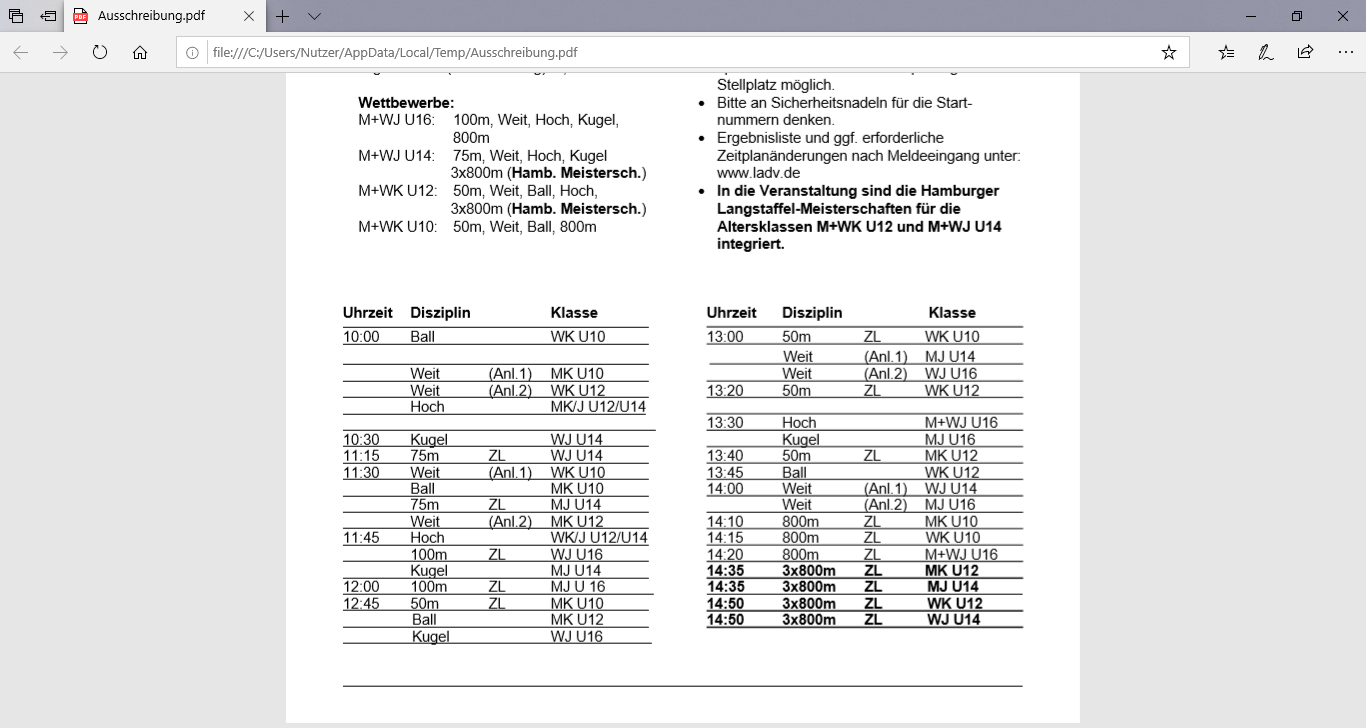 HH-Bergedorf26.08.01.09.Kreismeisterschaften a.K.Alle Klassen Weit, SpeerBad Bevensen27.08.06.09.LM Hamburg u. Schleswig-Holstein a.K.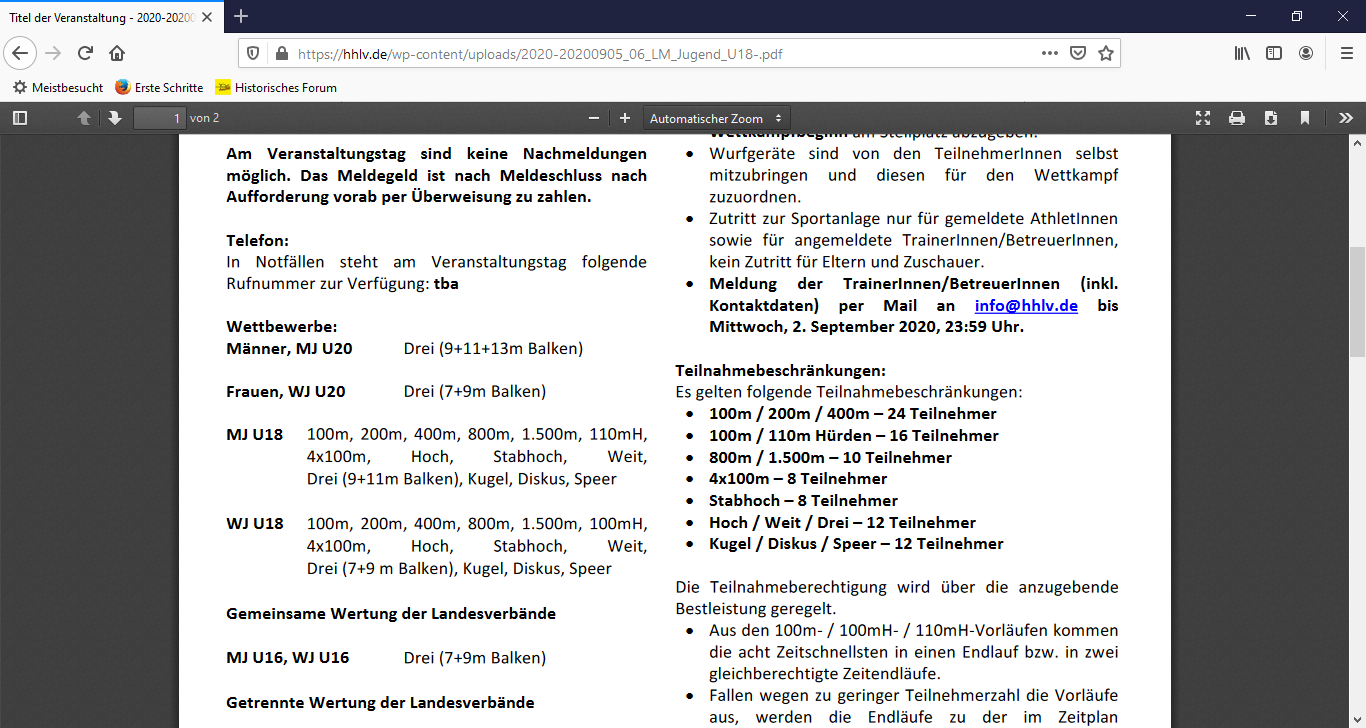 Hamburg25.08.06.09.BM Einzel M/F/U20/U18/U16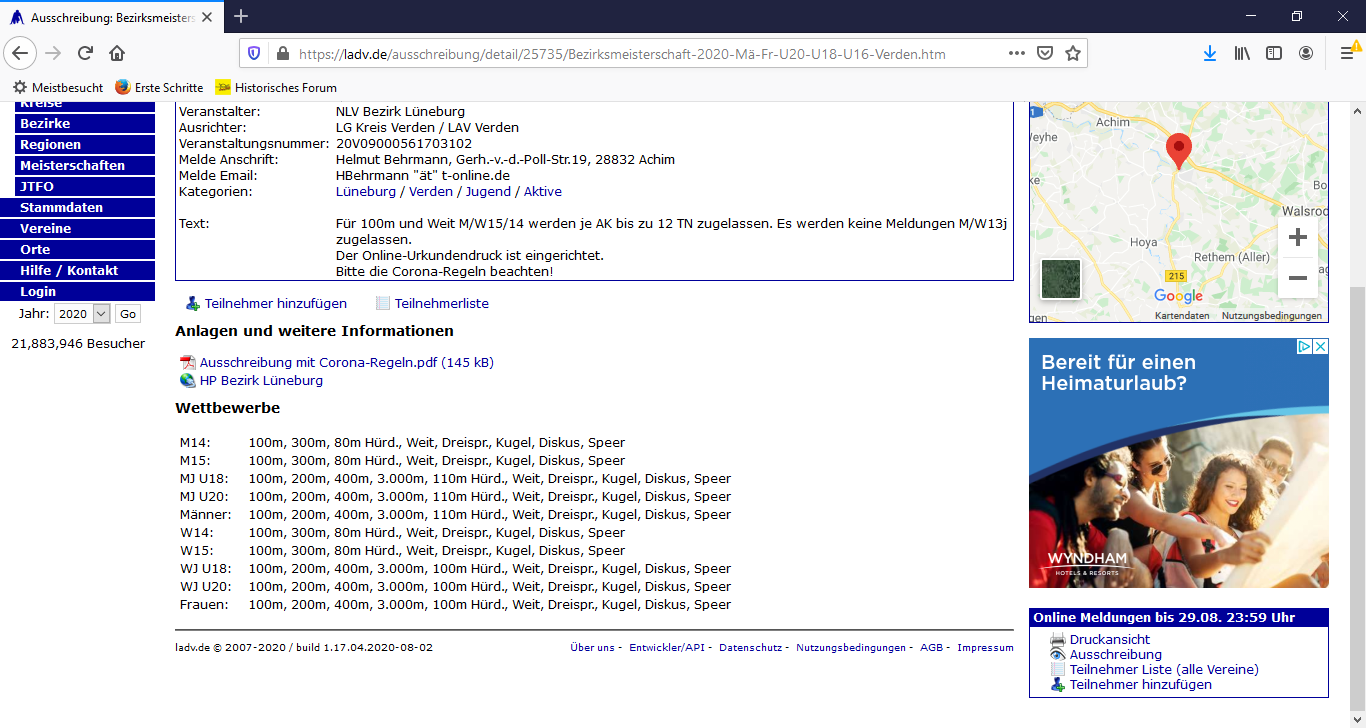 Verden28.08.12./13.09.NLV-Einzel M/F/U16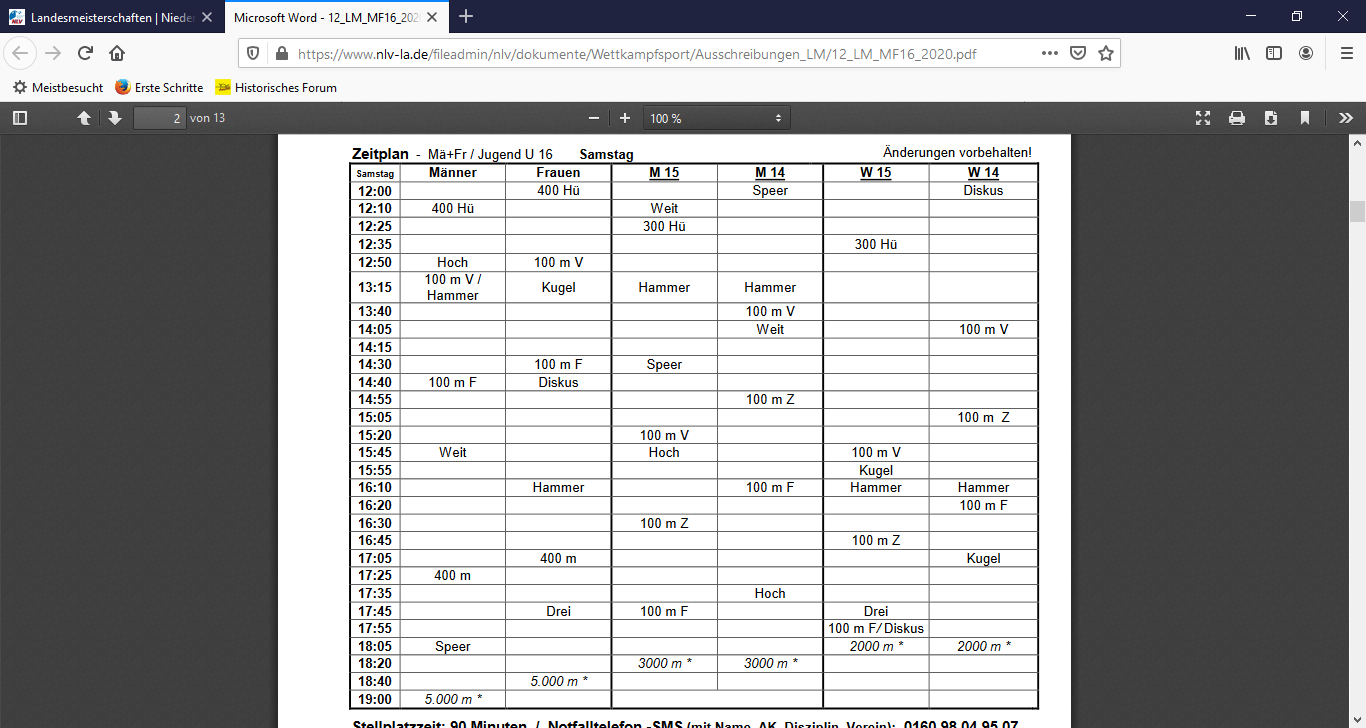 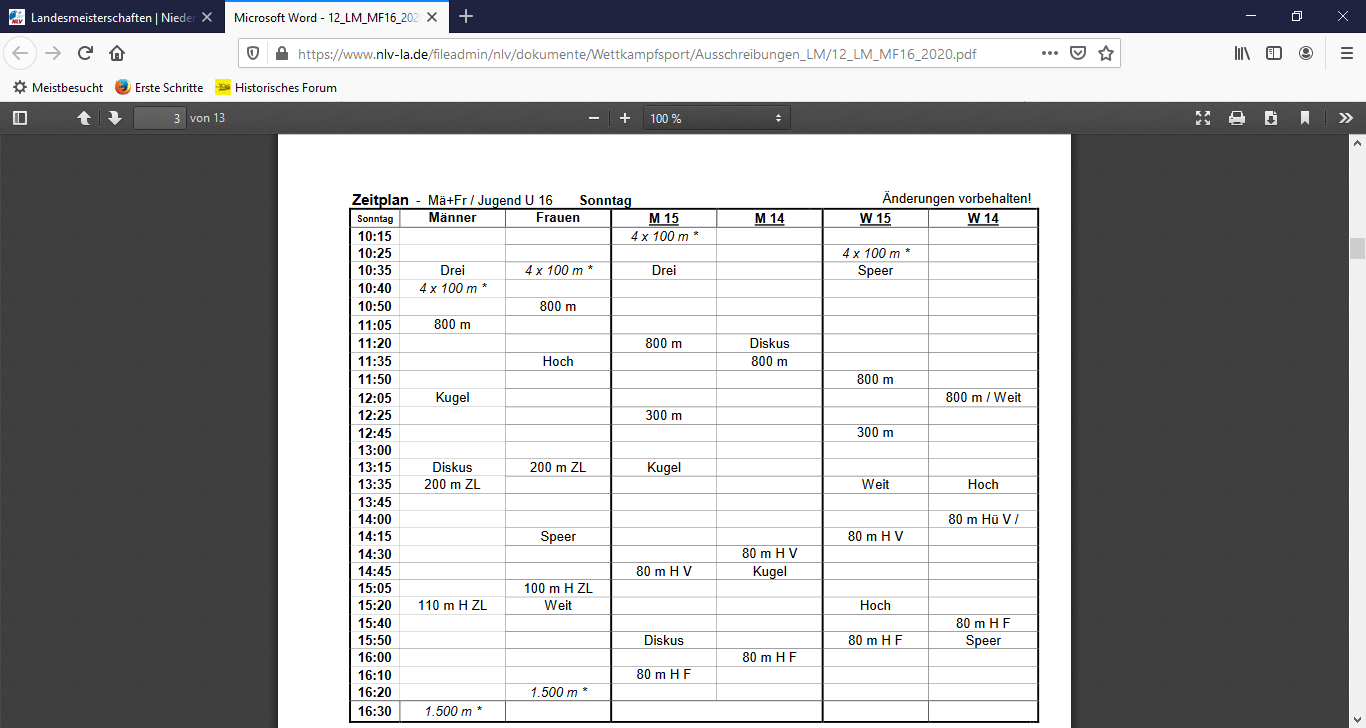 Hannover01.09.13.09.Schülersportfest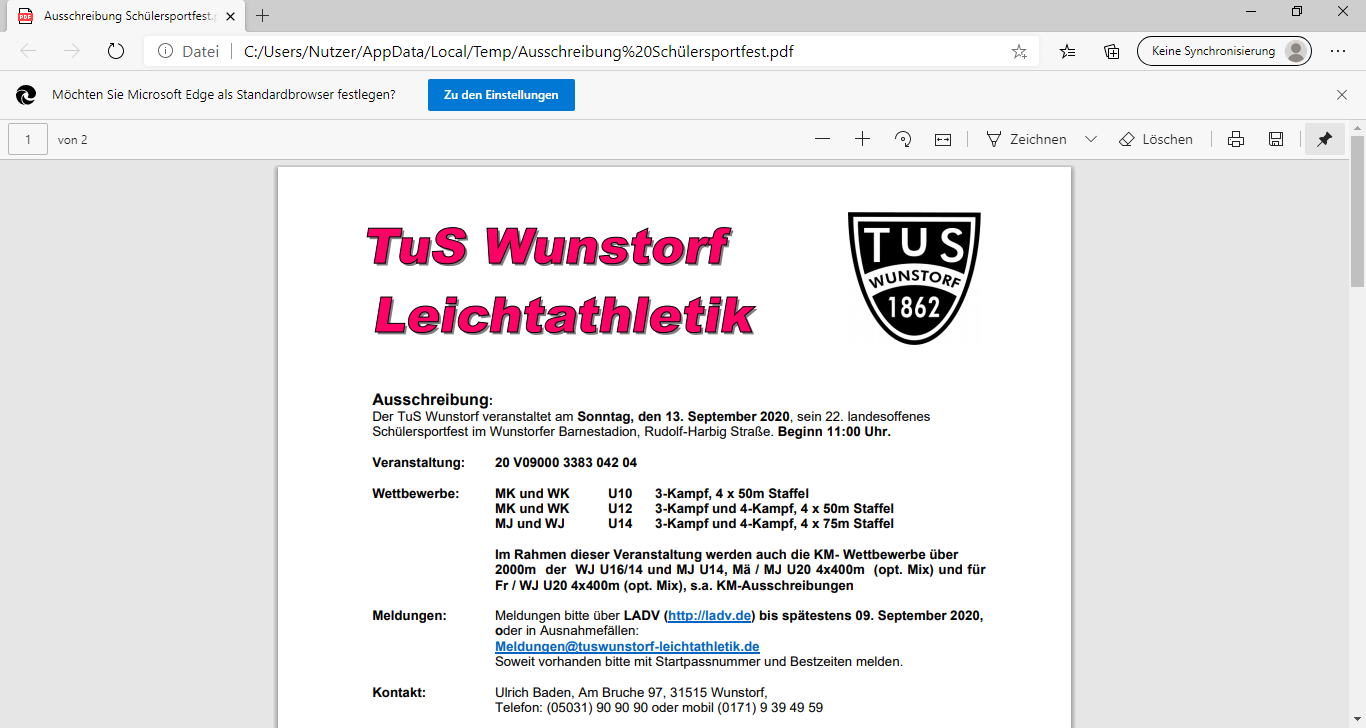 Wunstorf09.09.19./20.09.NLV-Einzel U20/U18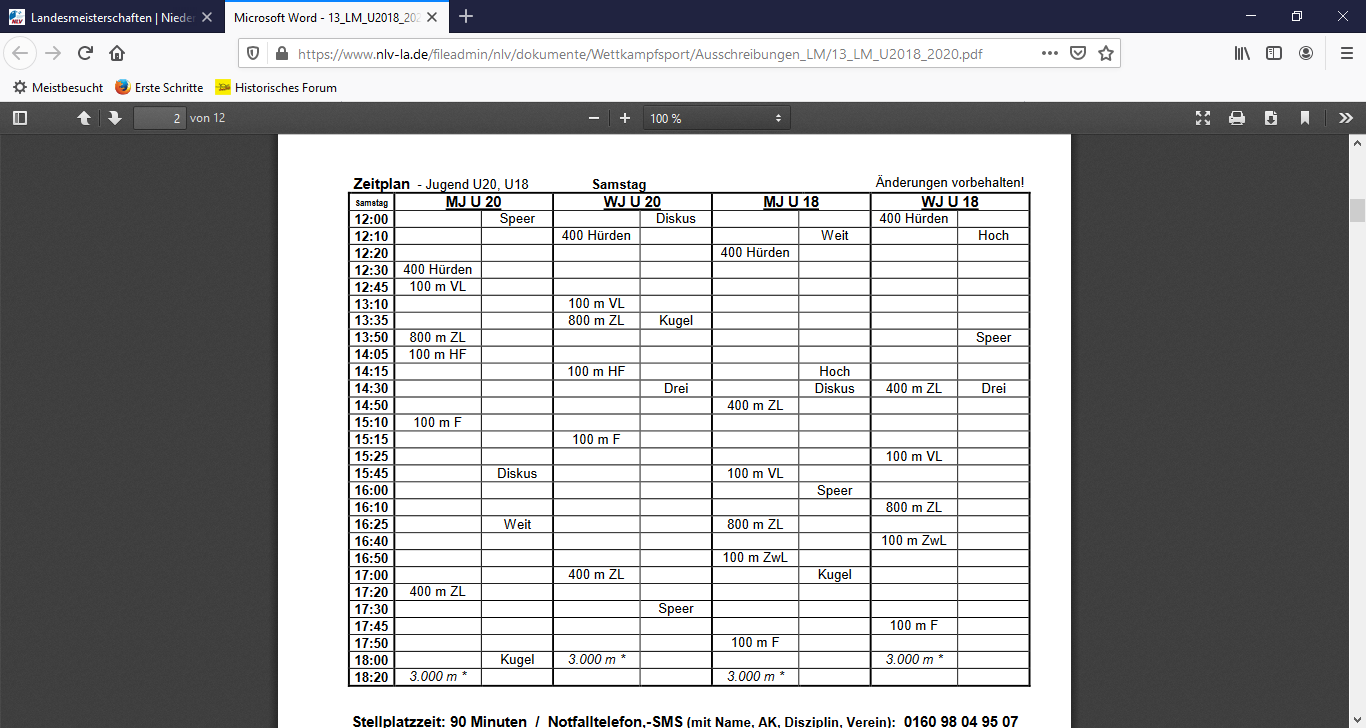 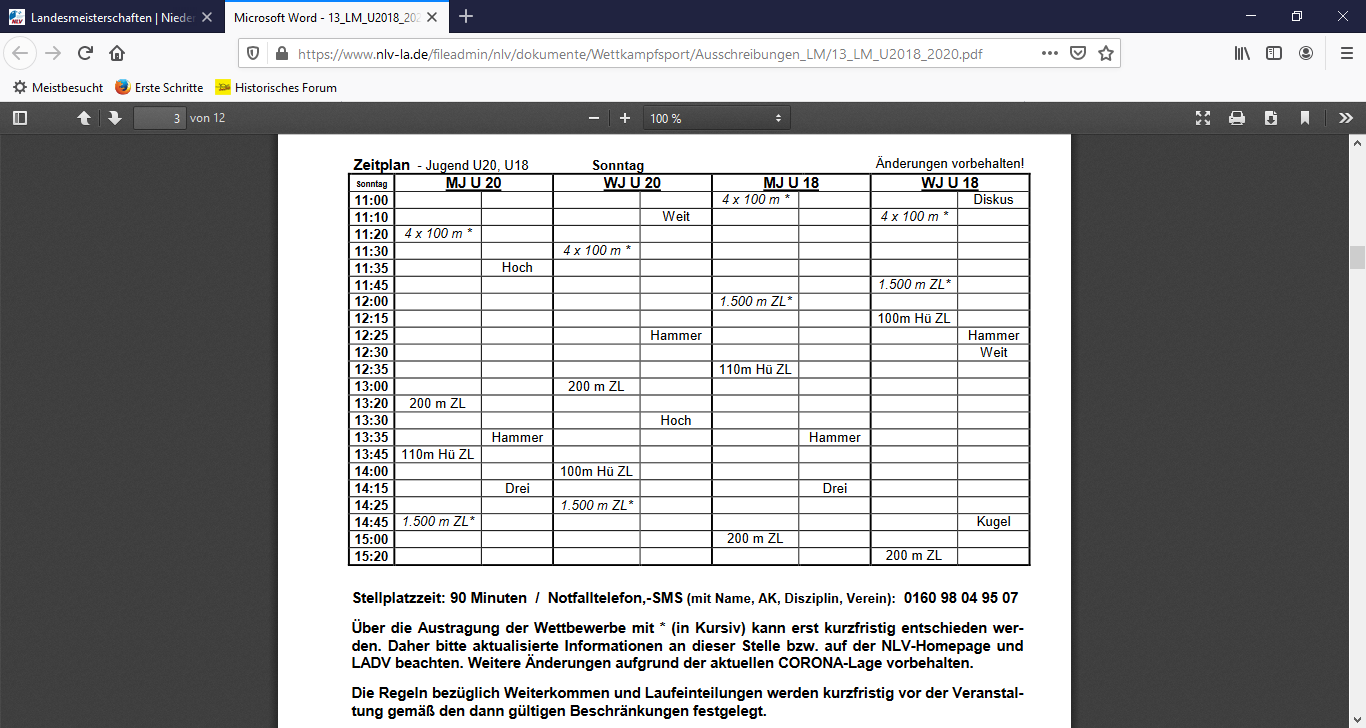 Oldenburg08.09.26.09.Werfer-Cup mit KM WurfSoltau